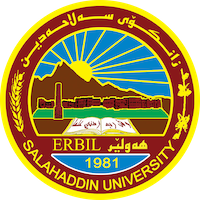 Academic Curriculum Vitae Personal                                                                          Full Name: Ahmed Mohammad Ahmed Aqrawi                                          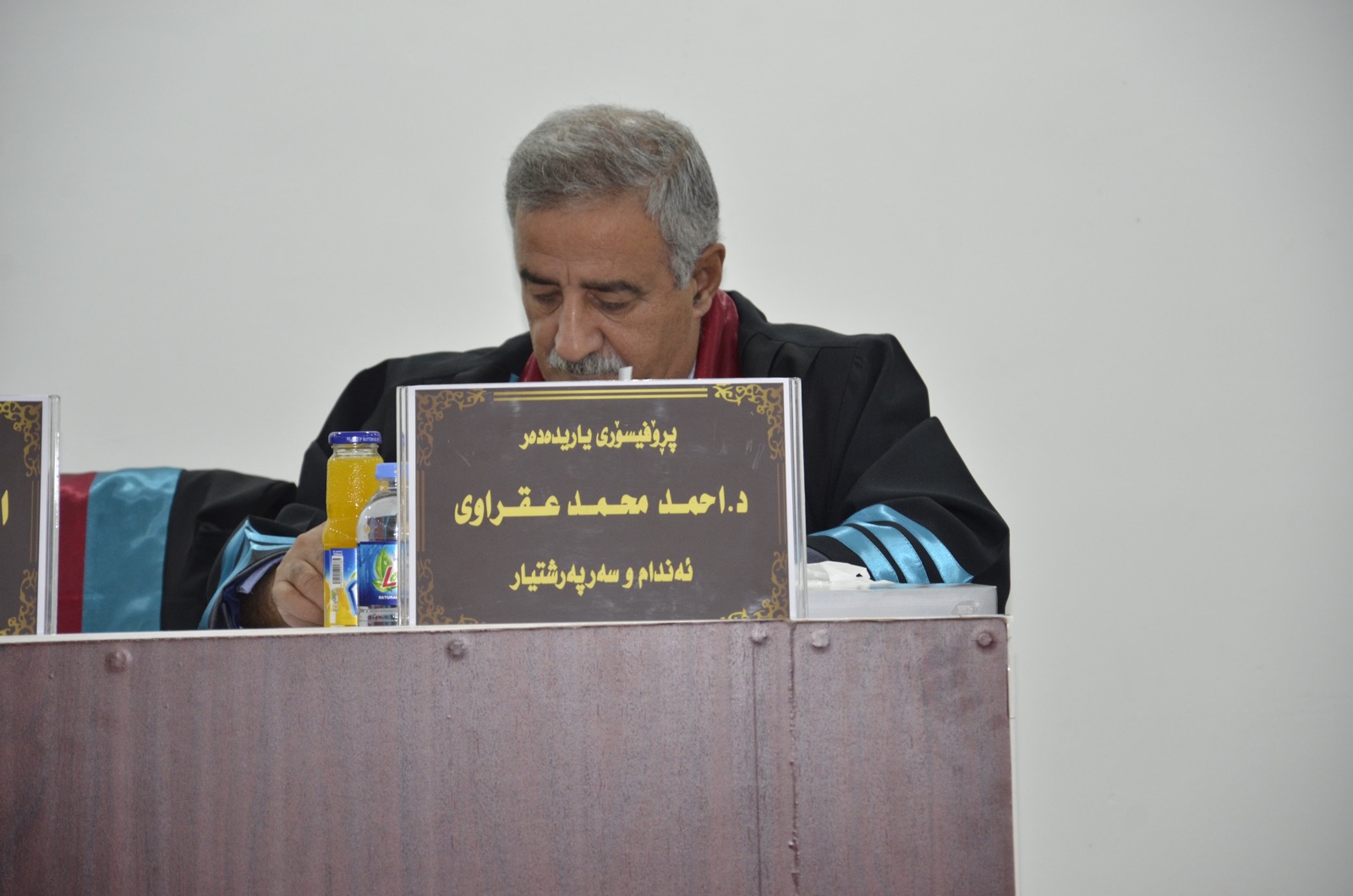 Academic Title: Assistant professor Email: ahmed.aqrawi@su.edu.krdMobile: 07504470939Education:2000: Ph.D. in Geology (Industrial and applied mineralogy), University of Baghdad1990: M.Sc. in Geology (Igneous petrology), 1982: B.Sc. in Geology, University of  1978: Baccalaureate, Akra secondary schoolEmployment:Salahaddin University-Erbil 22-9-1992 Qualifications 2009: Assistant professor of geology, Department of geology, College of Science, Salahaddin University.2001: Lecturer of geology, Department of geology, College of Science, Salahaddin University.1992 Assistant Lecturer of geology, Department of Geology, College of Science, Salahaddin University2008: Training (Geology) at Bangor University - UK within the framework of the "Training of Trainers in Teacher Education for Sustained Quality Teaching experience:Lecturing theoretical and practical subjects of Igneous and metamorphic petrology, optical mineralogy, and industrial mineralogy for B.Sc. Lecturing theoretical and practical subjects of Igneous and metamorphic petrology, and industrial. Mineralogy for M.Sc. students.Lecturing theoretical and practical subjects of industrial mineralogy, industrial rocks,  and rare earth elements Research and publications1-Petrochemistry of Mawat ultrabasic rocks around Root Mountain Mawat complex . Mo'ata Scientific Research Journal, V.6, No.1, 1993.2.      Geochemistry of Akra Springs . Jour. Of Duhok Univ. V.1,No. 1, 1998. 3.       Petrochemistry and Petrogenesis mafic intrusion o9f Bulfat complex ,        around Hero, Qala Deza area. Iraqi Journal of Earth science, V. 7,       No.1, 2007.4.      Oxygen and Hydrogen Isotope Study of sepentinized Peridotite Rocks, Thrust Zone, North East Iraq. Iraqi Journal of Earth science, V. 7, No.1, 2007.5- Improvement of the clay utilized by the Dohok Brick factory, Dohok, IRAQI Kurdistan Region. Zanco Vol. 21,No, 1, 20096.      Petrology Of Gabbroic rocks ( central sector) of Mawat Ophiolite complex NE, Iraq, Iraqi Bulletin  of geology and mining , V. 8, No.2, 2012.7.      Production of insulator bricks for Iraqi Raw materials, Tikrit Journal of pure sciences8.      Geochemistry of Rare earth elements  in carbonate rocks of the Mirga Mir Formation ( Lower Triassic) Kurdistan Region Iraq. Arabian Journal of Geosciences,V.9 No.4 pp1-13 2016       9. Assessment of Suitability of the Beduh Deposits (Lower Triassic)             for Lightweight Aggregates, North Amadyia, Kurdistan Region – Iraq. Journal of Zankoy Sulaimani – Part A For Pure and Applied Science10.  Petrography, geochemistry and provenance of the Chalki rocks in      Kurdistan region ,North Iraq . Arabian Journal of Geosciences v.ol.9,       No.8  11. New 40Ar/39Ar age constraints on cooling and unroofing history of the metamorphic host rocks (and igneous intrusion associates) from the Bulfat Complex (Bulfat area), NE-Iraq, Arab J Geosci (2018) 11: 23412-"Origin, Depositional Environment, Paleogeography and Paleoclimatology of Early Triassic Regional Marine Oxic Event (Beduh Formation), Kurdistan Region - Northern Iraq" Journal of African Earth Sciences,2020,V163,.Conferences and courses attended1998:First Scientific Conference of  Duhok 2004: 6th International Geochemistry Conference, . 2006: 7th International Geochemistry Conference, .2021: The 1st International Conference (Geo Iraq)Funding and academic awards List any bursaries, scholarships, travel grants or other sources of funding that you were awarded for research projects or to attend meetings or conferences.Professional memberships Member of Kurdistan Geological Society-ErbilProfessional Social Network Accounts:https://www.researchgate.net/profile/Ahmed-Aqrawihttps://www.linkedin.com/in/ahmed-aqrawi-dr-ahmed-dr-a77b0b36https://scholar.google.com/citations?hl=ar&user=UylTTCAAAAAJ&view_op=list_works&authuser=1&gmla=AJsN-F4nqwOUXdbVU6AQrsYzi7yDTuakBBJFysq3wZZuCVrKCcZjrsh5ar0lCuFe8TdsFyonwVZGe1vYyc39RBfncKtb6InEwTzHTWtvwC5cK6CCxX1D9IOSFgxnclnaozQusrUSZU5ihttps://scholar.google.com/citations?hl=ar&user=UylTTCAAAAAJ&view_op=list_works&authuser=1&gmla=AJsN-F4nqwOUXdbVU6AQrsYzi7yDTuakBBJFysq3wZZuCVrKCcZjrsh5ar0lCuFe8TdsFyonwVZGe1vYyc39RBfncKtb6InEwTzHTWtvwC5cK6CCxX1D9IOSFgxnclnaozQusrUSZU5i